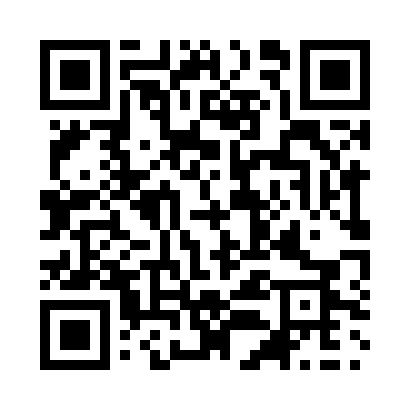 Prayer times for Cartagena, ColombiaWed 1 May 2024 - Fri 31 May 2024High Latitude Method: NonePrayer Calculation Method: Muslim World LeagueAsar Calculation Method: ShafiPrayer times provided by https://www.salahtimes.comDateDayFajrSunriseDhuhrAsrMaghribIsha1Wed4:315:4411:593:136:147:232Thu4:305:4411:593:136:147:233Fri4:305:4311:593:146:147:244Sat4:295:4311:593:146:157:245Sun4:295:4311:593:156:157:246Mon4:285:4211:593:156:157:257Tue4:285:4211:593:156:157:258Wed4:285:4211:583:166:157:259Thu4:275:4211:583:166:157:2510Fri4:275:4111:583:176:167:2611Sat4:265:4111:583:176:167:2612Sun4:265:4111:583:186:167:2613Mon4:265:4111:583:186:167:2714Tue4:255:4011:583:186:167:2715Wed4:255:4011:583:196:177:2716Thu4:255:4011:583:196:177:2817Fri4:255:4011:583:206:177:2818Sat4:245:4011:583:206:177:2819Sun4:245:4011:593:206:187:2920Mon4:245:4011:593:216:187:2921Tue4:245:3911:593:216:187:2922Wed4:235:3911:593:226:187:3023Thu4:235:3911:593:226:187:3024Fri4:235:3911:593:226:197:3025Sat4:235:3911:593:236:197:3126Sun4:235:3911:593:236:197:3127Mon4:235:3911:593:236:207:3228Tue4:225:3911:593:246:207:3229Wed4:225:3912:003:246:207:3230Thu4:225:3912:003:256:207:3331Fri4:225:3912:003:256:217:33